SQRT2Directions: This program uses a for-loop to print the first 20 numbers and their corresponding square roots. A sample printout: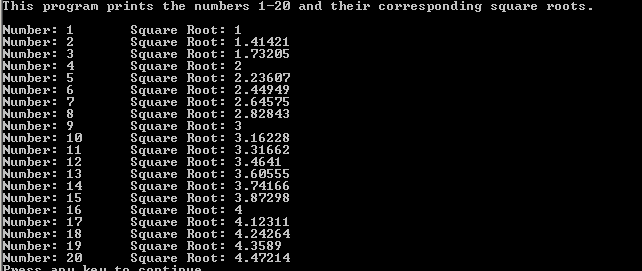 